Project Objectives 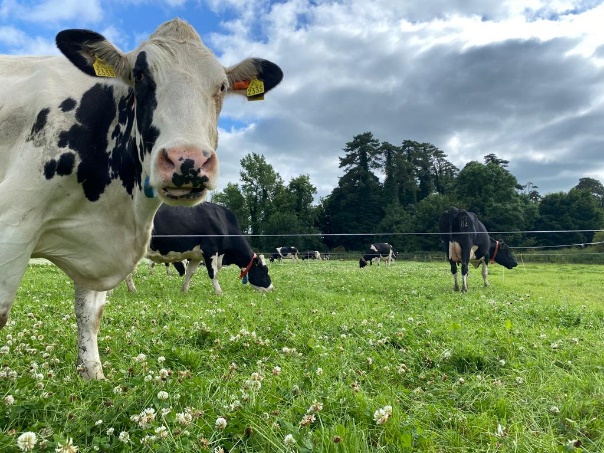 To develop a sustainable high-output grass-based spring milk production systemTo incorporate the most recent advances in grassland management for dairy farms into a high- output systemUse a type of dairy cow that has good genetic indices for both milk production and fertilityEmploy the best practices from nutrition research and dairy cow husbandryIncorporate nutritional studies into a high-output systemTo incorporate management technologies and system attributes that enhance the sustainability of dairy productionGrassland Management: Overall farm cover is lower than desired for the time of year which will likely impact the length of the grazing season. However, favourable weather conditions currently are resulting in good grass growth, ahead of demand in recent weeks.  Grass quality is excellent across the MP which is being reflected in the milk output in both litres and solids.Comments: BCS was carried out on September 5th. Of the 55 cows scored, 93% of cows fell within the normal range of 2.75 to 3.25 with 4 cows scoring  2.5 and  no cow scored above a 3.25.  Farm Details Week 4th– 10th Sept 2023Farm Details Week 4th– 10th Sept 2023Stocking rate on MP (LU/ha)3.16Farm Cover (kg of DM/ha)716Growth Rate (kg of DM/ha/day)51Demand (kg of DM/ha/day)38Average grass DM (%)18Average Concentrate fed (kg/day)3Average DIM204Cow Details Week 4th – 10th Sept 2023Cow Details Week 4th – 10th Sept 2023Yield (kg/cow/day)22.96Fat (%)5.05Protein (%)3.62MS (kg/day)1.99SCC71,182BCSNumber of cowsPercentage of Herd2.5472.751629325463.251018